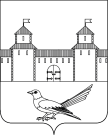 от 02.12.2016 № 2118-пОб утверждении схем расположения земельных участков на кадастровом плане	В соответствии со статьёй 11.10 Земельного кодекса Российской Федерации, статьёй 16 Федерального закона от 06.10.2003 № 131 – ФЗ «Об общих принципах организации местного самоуправления в Российской Федерации», приказом Минэкономразвития России от 01.09.2014  № 540 «Об утверждении классификатора видов разрешенного использования земельных участков», руководствуясь статьями 32, 35, 40 Устава муниципального образования Сорочинский  городской округ Оренбургской области, на основании   поданного заявления ООО «Группа ОНИКС » от 07.11.2016  №16/1667                (вх. № 7418 от 08.11.2016), администрация Сорочинского городского округа Оренбургской области постановляет:      1.Утвердить схему расположения земельных участков, путем раздела частей земельного участка с кадастровым номером 56:30:1207001:2 на кадастровом плане территории в кадастровом квартале 56:30:1207001, для строительства объекта ПАО «Оренбургнефть»: «Техническое перевооружение низконапорного водовода «Тоцкое –НРР Покровка» Покровского месторождения» в муниципальном образовании Сорочинский городской округ Оренбургской области:   1.1. Условный номер – 56:30:1207001:2: ЗУ1, площадь земельного участка – 26 кв.м, адрес земельного участка: Российская Федерация, Оренбургская область, Сорочинский городской округ, земельный участок расположен в северо-восточной части кадастрового квартала 56:30:1207001. Вид разрешенного использования: для сельскохозяйственного производства. Категория земель: земли сельскохозяйственного назначения.   1.2. Условный номер – 56:30:1207001:2:ЗУ2(1-4), площадь земельного участка – 4 кв.м, адрес земельного участка: Российская Федерация, Оренбургская область, Сорочинский городской округ, земельный участок расположен в северо-восточной части кадастрового квартала 56:30:1207001. Вид разрешенного использования: для сельскохозяйственного производства. Категория земель: земли сельскохозяйственного назначения.   1.3. Условный номер – 56:30:1207001:2/чзу1, площадь земельного участка –        2923 кв.м, адрес земельного участка: Российская Федерация, Оренбургская область, Сорочинский городской округ, земельный участок расположен в северо-восточной части кадастрового квартала 56:30:1207001. Вид разрешенного использования: для сельскохозяйственного производства. Категория земель: земли сельскохозяйственного назначения.  1.4. Условный номер - 56:30:1207001:2/чзу 2, площадь земельного участка – 151 кв.м, адрес земельного участка: Российская Федерация, Оренбургская область, Сорочинский городской округ, земельный участок расположен в северо-восточной части кадастрового квартала 56:30:1207001. Вид разрешенного использования: для сельскохозяйственного производства. Категория земель: земли сельскохозяйственного назначения.     2. Контроль за исполнением настоящего постановления возложить на главного архитектора муниципального образования Сорочинский городской округ Оренбургская область Александра Федотовича Крестьянова.      3. Настоящее постановление вступает в силу со дня его подписания и подлежит размещению на Портале муниципальное образование Сорочинский городской округ Оренбургской области.И.о. главы муниципального образования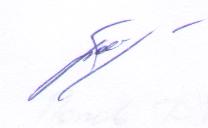 Сорочинский городской округ – первыйзаместитель главы администрации городскогоокруга по оперативному управлениюмуниципальным хозяйством                                                            А.А. БогдановРазослано: в дело, прокуратуре, Управление архитектуры, заявителю, Елисеевой М.А.Администрация Сорочинского городского округа Оренбургской области                                            П О С Т А Н О В Л Е Н И Е